                 ҠАРАР                                                              ПОСТАНОВЛЕНИЕОб организации празднования Нового 2024 года в сельском поселении Таймурзинский сельсовет муниципального района Дюртюлинский район Республики Башкортостан     В целях организованного проведения новогодних праздничных мероприятий в сельском поселении Таймурзинский сельсовет муниципального района Дюртюлинский район Республики Башкортостан,  ПОСТАНОВЛЯЮ:Создать и утвердить состав организационного комитета по подготовке и проведению новогодних мероприятий согласно приложению № 1.Рекомендовать руководителям сельского дома культуры с.Таймурзино (Меликова Г.Н.), детского сада «Кубаляк» с.Таймурзино (Абдурасулова Л.Ф.) принять необходимые меры по организации новогодних представлений, с соблюдением  мер  по предупреждению распространения инфекции.Утвердить график проведения новогодних праздников согласно приложению № 2.Рекомендовать руководителям добровольной пожарной охраны, добровольной народной дружины организовать дежурство во время проведения новогодних и рождественских праздников.Рекомендовать руководителям учреждений и организаций обеспечить соблюдение техники безопасности по электробезопасности, пожарной безопасности, порядка  в местах проведения новогодних мероприятий.Рекомендовать руководителям учреждений и организаций принять меры по художественному и световому оформлению зданий и прилегающих территорий.Рекомендовать руководителям учреждений и организаций организовать дежурство на период празднования Нового года и новогодних каникул.Рекомендовать руководителям учреждений и организаций принять меры по недопущению использования в зданиях  пиротехнических изделий, в том числе холодных фейерверков. Местом для использования пиротехнических изделий 1-3 классов опасности (радиус опасной зоны от 0,5 до 20 метров), которые подлежат свободной продаже в специализированных магазинах или в специализированных отделах магазинов населением в период празднования новогодних и рождественских праздников,  определить площадь перед СДК с.Таймурзино. Контроль за исполнением настоящего постановления  оставляю за собой.  Глава сельского поселения                                                                   У.Ф.Агадуллинс.Таймурзино30 ноября 2023 г.№ 11/6Приложение № 1                                                                                   к постановлению  главы сельского поселения                                                                                 Таймурзинский сельсовет муниципального района                                                                                  Дюртюлинский район Республики Башкортостанот  30.11.2023. № 11/6Составорганизационного комитета по подготовке и проведению новогодних мероприятий по сельскому поселению Таймурзинский сельсовет муниципального района Дюртюлинский район Республики БашкортостанУправляющий делами                                                                         Р.П.СахибгарееваПриложение № 2                                                                                   к постановлению  главы сельского поселения                                                                                 Таймурзинский сельсовет муниципального района                                                                                  Дюртюлинский район Республики Башкортостанот  30.11.2023. № 11/6Г Р А Ф И К проведения новогодних мероприятий по  сельскому поселению Таймурзинский сельсовет  муниципального района  Дюртюлинский  район Республики Башкортостан  Управляющий делами                                                                             Р.П.СахибгарееваБашҡортостан  РеспубликаһыДүртѳйлѳ районы муниципаль районыныӊ Таймырҙа  ауыл советы ауыл биләмәһе хакимиәте  Совет урамы, 4, Таймырҙа ауылы,  Дүртөйлө районы,  Башҡортостан Республикаһы, 452319.Тел./факс (34787) 66-1-30.Эл.почта адресы: 50.ty@bashkortostan.ru 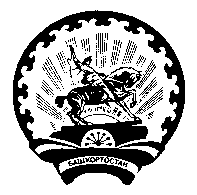 Администрация сельского поселения Таймурзинский сельсовет муниципального района Дюртюлинский район Республики БашкортостанСоветская ул., д. 4,  с.Таймурзино,  Дюртюлинский район, Республика Башкортостан, 452319.Тел./факс (34787) 66-1-30.Адрес эл.почты: 50.ty@bashkortostan.ru Агадуллин У.Ф.Глава сельского поселения Таймурзинский сельсовет  муниципального района Дюртюлинский район Республики Башкортостан, председатель оргкомитетаМеликова Г.Н..Организатор СДК с.Таймурзино, заместитель председателя оргкомитетаАбдурасулова Л.Ф.Воспитательница детского сада  «Кубаляк» с.Таймурзино (по согласованию)Ахияртдинова Р.Т.Заведующая библиотекой с.Таймурзино(по согласованию)Ахунова А.Т.Депутат Совета сельского поселения Таймурзинский сельсовет   муниципального района Дюртюлинский район Республики Башкортостан (по согласованию)Гареева Г.Н.Депутат Совета сельского поселения Таймурзинский сельсовет   муниципального района Дюртюлинский район Республики Башкортостан, Председатель Совета ветеранов (по согласованию)Зиганшин М.А.Староста д.СултанбековоИльясова Г.Ф.Заведующая ФАП с.Таймурзино (по согласованию)Садртдинов Р.Я.Староста с.ТаймурзиноСахибгареева Р.П.Управляющий делами администрации  сельского поселения Таймурзинский сельсовет   муниципального района Дюртюлинский район Республики БашкортостанШарифуллин Ф.Р.Староста д.Салпарово№п/пНаименование организации  и проводимое мероприятиеДекабрьдатаДекабрьдатаДекабрьдатаДекабрьдатаЯнварьдатаЯнварьдата№п/пНаименование организации  и проводимое мероприятие27.1229.1230.1231.1201.0107.011 СДК с.Таймурзино,«Новогодний карнавал»,  развлекательная программа20.0020.002Детский сад «Кубаляк» с.Таймурзино,новогодний утренник15.003 ОКЦ д.Султанбеково, новогодний карнавал20.0020.004Возле дома №3 д.Салпарово, новогодний хоровод15.00